Goods Movement Emission Reduction Grant Program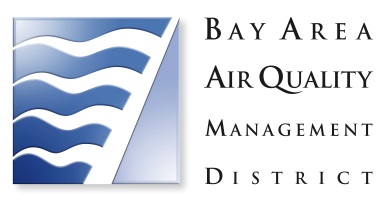 2017/18 BAAQMD Locomotive Project ApplicationThe Bay Area Air Quality Management District (BAAQMD or District) is accepting applications for locomotive projects.   This program is funded by and follows the guidelines of the California Air Resources Board’s (ARB) Proposition 1B: Goods Movement Emission Reduction Program (GMP, Program).  For more information on the Goods Movement Program and requirements go to: http://www.arb.ca.gov/bonds/gmbond/gmbond.htmThe GMP is a partnership between the ARB and local agencies to quickly reduce diesel emissions and health-risk from freight movement along California trade corridors.  Projects funded under this Program must achieve early or extra emission reductions not otherwise required by law or regulation. FundingThe District has millions of dollars in California GMP Bond funding available for projects.  Table 1 shows how the potential funding amounts vary based on the type of locomotive and when the locomotive project is completed.Table 1: GMP Locomotive Project Funding LevelsApplications submitted by the deadline that are determined to be complete will be evaluated by the District, and the final ranked list will be approved by the ARB.  For approved projects, Program funds will be disbursed to the equipment owner only after the project is demonstrated to the District inspector to be fully operational prior to the project completion deadline.  Program funds will not be provided for financing or progress payments.Eligible EquipmentEquipment eligible to receive funding includes diesel-powered freight locomotives with no or minimal emissions control technology (i.e., uncontrolled, or meeting Tier 0 through Tier 2 standards).  Equipment owners must demonstrate: Operation or equivalent locomotive horsepower operation in California for the past 2 years.For switchers and medium horsepower locomotives: at least 50% operation or equivalent locomotive horsepower operation within the four California trade corridors for the past 2 years.For line haul locomotives: a majority of the minimum percentage operation or equivalent locomotive horsepower operation within the four California trade corridors for the past 2 years.For switcher locomotives: primary operation of the old locomotive in the Bay Area trade corridor, except for periodic maintenance.General RequirementsEquipment owner’s awarded funding shall:Commit to the project life specified by the applicable equipment project option.Adhere to all Program requirements during the project life.Agree to equipment inspections.Comply with record-keeping, reporting, and Program review or fiscal audit requirements.Sign a legally binding contract with the local agency including project milestones and completion deadlines.Properly maintain upgraded equipment in good operating condition and according to manufacturer’s recommendations.Demonstrate proof of equipment warranty and insurance on upgraded equipment.Certify that there are no outstanding ARB violations or non-compliance with ARB regulations associated with the equipment or the owner.Exclude any Program-funded equipment from the compliance calculations for the 1998 agreement for locomotives operating in the South Coast Air Basin for the duration of the project life (applicable to Union Pacific and BNSF Railway only).Applicants interested in applying for emissions capture and control system projects should contact the District to discuss project requirements.What You Need To Do
If you would like to be considered for participation in this program, please fill out the application and mail two copies of the application form along with two copies of the required attachments to:Bay Area Air Quality Management District
Attn: Anthony Fournier Strategic Incentives Division375 Beale Street, Suite 600San Francisco, CA 94105Completed applications must be received by the Air District by Friday, January 26, 2018.  The District anticipates contracting for projects selected for funding prior to March 1, 2018.  The submittal of this information does not guarantee approval for funding.  Any equipment purchased, or work done prior to the execution of an official grant agreement and pre-project inspection will not be eligible for funding.  If you have any questions regarding this program or the application process, please contact Anthony Fournier by phone at (415)749-4961 or by e-mail at afournier@baaqmd.gov.BAAQMD Goods Movement Locomotive Project ApplicationApplicant must read and initial each item below to indicate understanding and agreement:I certify that I am the legal owner of the equipment described in this application or that I have the legal authority to apply for funding for this equipment as or on behalf of the equipment owner and that I am authorized to sign this application as or on behalf of the equipment owner. Initial: _________I certify that I have reviewed the application and to the best of my knowledge, the information contained in this application and in any documentation submitted in furtherance of this application is true and accurate. Initial: _________I understand that an incomplete or illegible application or the absence of any required documentation may cause this application to be considered incomplete, and this application may be rejected by the Air District at its discretion. Initial: _________I agree to comply with all requirements of the Proposition 1B Goods Movement Emission Reduction Program Guidelines, and terms & conditions of the grant agreement signed in furtherance of the proposed Project. Initial: _________I certify that I have not applied for or received additional grant funds from any other public entity (including any air district, the California Air Resources Board (CARB), or any Federal agency) or public program for the equipment described in this application and I agree that, if in the future, I submit an application for or receive additional grant funds from other public entities that would be used for the same equipment, I will disclose the name of the funding source(s), the full grant amount(s) and purpose(s) of that additional funding. Initial: _________I certify that if previous Goods Movement Program, Carl Moyer Program, or other incentive funds have been used on the same equipment described in this application, I have indicated this in the application form.Initial: _________(If applicable) I hereby disclose the value of any existing financial incentive that directly reduces the Project cost (including tax credits or deductions, grants, or other financial assistance) for the same equipment described in this application: Existing financial incentive:  $_________Initial: _________I certify that the equipment owner will pay any project costs beyond the grant amount awarded for this Project and that these matching funds will be available within a reasonable timeframe to complete this Project. Initial: _________I certify that neither the equipment owner nor the equipment described in this application has any outstanding (meaning “unpaid”) violations of ARB regulations.Initial: _________I understand and agree that the Air District or its designees must conduct inspections of the equipment that is the subject of this application prior to an award in order to verify eligibility and compliance with requirements of the Goods Movement Program. Initial: _________I certify that the proposed project is not required by any local, State or Federal rule or regulation; judicial order, or agreement, memorandum of understanding, contract, or other binding obligation that requires the project equipment to implement any portion of the project that would be funded by the Air District under the Goods Movement Program.Initial: _________I certify that I have been provided information outlining equipment owner responsibilities to maintain eligibility for grant funds, including maintaining required vehicle registration and ownership; keeping equipment in legal operating condition, satisfying outstanding air pollution citations, complying with all ARB regulations, and reporting, replacing or repairing equipment that has been damaged, destroyed, stolen or had a change of usage from that described in this application. Initial: _________I certify that I have attached documentation to this application showing that my organization carries at least the minimum insurance (e.g., Workers Compensation, Vehicle Liability, and Vehicle Physical Damage Insurance) as required by law for my fleet or company and that this insurance is held with a carrier rated A.M. Best’s rating of no less than A: VII. Initial: _________I understand that new equipment purchased outside of California may be subject to California sales and/or use tax. Initial: _________I understand that this application is for evaluation purposes only and does not guarantee that grant funding will be awarded to any or all of the equipment described in this application. Initial: _________I understand and agree that replacement equipment funded by the Goods Movement Program can only be purchased or placed into operation after the grant agreement has been fully-executed between the equipment owner and the Air District and a “start-work” order has been issued in writing to the equipment owner by the Air District. Initial: _________I certify that replacement equipment purchased as part of this Project must be used only within the state of California (meaning 100% travel within California) unless I selected the 90% in-state operation option or the project equipment is a line-haul locomotive funded at a reduced amount, and I will comply with the appropriate usage and vehicle registration requirements for the duration of the Project Term outlined in the grant agreement (e.g., fifteen (15) years for locomotive projects). Initial: _________I certify that the replacement equipment purchased as part of this Project will operate a minimum of 50% of its usage in California’s major trade corridors for the duration of the Project Term outlined in the grant agreement. (map:  http://www.arb.ca.gov/bonds/gmbond/docs/gmtradecorridors.jpg). Initial: _________I certify that I have attached all the required Attachments to this application. Initial: _________I certify that all the equipment for which I will be applying during this solicitation period has been included in this application. Initial: _________I understand and certify that accepting grant funds from the Goods Movement Program may lead to tax liability and that by signing the grant agreement for the Project, agree to accept this liability. Initial: _________I understand and certify that if the Air District receives a Public Records Request requiring release of information about my Project, that the Air District may release a business address but not a personal or home address, since business addresses are considered to be publically-available (directory) information. Initial: _________I certify that, if selected for funding, the Program-funded equipment shall be placed into operation and post-inspected prior to the applicable operational deadlines to remain eligible for funding. Initial: _________
I certify that I have the legal authority to apply for funding on behalf of the applicant entity, and that I am authorized to sign and submit this application on behalf of the applicant/equipment owner.Signed:_______________________________________________________________                 Date: _______________(Authorized Representative of Applicant/ Equipment Owner)Name (Please Print): _______________________________________   Title:__________________________________Part 2:  Project equipment information (Complete Part 2 for each locomotive in this application)Type of project: (ONLY CHECK ONE) Locomotive replacement Locomotive retrofit (retrofit Includes rebuild, repower, remanufacture, filter installation, and all other modifications other than replacement) Emission control and capture system (Please contact the Air District if interested in this project option)Existing Equipment and Activity InformationLocomotive activityLocomotive operation in California trade corridors:  http://www.arb.ca.gov/bonds/gmbond/docs/gmtradecorridors.jpgLocomotive operation in CaliforniaProject costsEstimated project schedule Attachments:  Please submit the following documents with the signed and completed application forms.Documentation of current ownership and Proof of identity of equipment ownerActivity documentation for past 2 years (for existing unit or units of comparable horsepower and function)Fuel consumption or Megawatt hours of operationDocumentation of percentage of operation within the four California trade corridorsInsurance documentation for the existing equipmentNew equipment information - Quote/estimate and equipment descriptionEPA and ARB Emissions certification documentation. Certification/verification may be pending at time of application; however, prior to payment the equipment must be certified/verifiedLocomotive typetypeFuel userequirementFunding levels if new equipment is operational in 2019Switcher
(1,006-2,300 hp)Class 1, 2, and 3 with a min usage of 20,000 gal/ year75%
up to $1,875,000Class 3 with a min usage of 10,000 to 19,999 gal/ year75%
up to $937,500Medium hp
(2,300-4,000 hp)Class 1, 2, and 3 with a min usage of 20,000 gal/ year75%
up to $2,250,000Class 3 with a min usage of 10,000 to 19,999 gal/ year75%
up to $1,125,000Line-haul
(4,001 hp +)
90-100% CAminimum usage of 20,000 gal/ year75%
up to $2,250,000Line-haul
(4,001 hp +)
75% CAminimum usage of 20,000 gal/ year60%
up to $1,800,000Line-haul
(4,001 hp +)
50% CAminimum usage of 20,000 gal/ year35%
up to $1,050,000Line-haul
(4,001 hp +)
30% CAminimum usage of 20,000 gal/ year15%
up to $450,000Part 1: Applicant informationPart 1: Applicant information1. Legal name of organization/agency/company:	1. Legal name of organization/agency/company:	2. Railroad class (1, 2, or 3):2. Railroad class (1, 2, or 3):3. Mailing Address:3. Mailing Address:Street Address/P.O. Box:Street Address/P.O. Box:State:County:City:Zip:4. Business information:4. Business information:Number of locomotives:Number of locomotives:Number of employees:Number of employees:5. Contact information:5. Contact information:5. Contact information:5. Contact information:5. Contact information:NameE-MailPhone numberFax numberPrimary Project ContactPerson(s) with equipment / property contract signing authority (owner).Person who Completed ApplicationIf a Third Party (e.g., engine dealer, distributor or consultant, etc.) assisted the Applicant to complete the application, complete questions 6-9 below: 6. What is your position? 7. How much are you being paid to complete this application for the owner or to assist in the proposed project?   $ ___________________________________ 8.  What is the source of funds being used to pay you? 9. Third Party Signature and DateName:Signature:Date:Existing LocomotiveProposed (New) Locomotive/EquipmentLocomotive informationLocomotive informationLocomotive informationType of locomotive:(select one) Switcher (1,006-2,300 hp) Medium hp (2,300-4,000 hp) Line-haul (4,001 hp +) Switcher (1,006-2,300 hp) Medium hp (2,300-4,000 hp) Line-haul (4,001 hp +)Build number:n/aBuild date:n/aBuilder:Locomotive #/identifier:n/aLocomotive make:Locomotive model:Locomotive serial number:n/aEngine configuration (roots blown, turbo-charged, other):Electronic monitoring unit device type and model (if equipped):Name and location of home railyard:Engine information   (for each engine – copy and complete for equipment with multiple engines)Engine information   (for each engine – copy and complete for equipment with multiple engines)Engine information   (for each engine – copy and complete for equipment with multiple engines)Number of engines:Emission control level (uncontrolled, Tier 0 through Tier 2):EPA engine family name (if applicable):Engine make:Engine model:Engine type:Engine model year:Engine serial number:n/aEngine horsepower:# of cylinders:Engine fuel type:Emissions control equipment:YearTotal number gallons of fuel consumed by this locomotiveMegawatt hours of operation forthis locomotive2014201520162017 (to date)Estimated future annual operation of the new locomotive/equipmentTrade corridorCurrent % operationEstimated future % operation for the new locomotive/equipmentBay AreaCentral ValleyLos Angeles/ Inland EmpireSan Diego/ ImperialCurrent % operationEstimated future % operation for the new locomotive/equipmentCalifornia operationTotal project equipment cost$Labor (if applicable)$Program funds requested$Please list any other funding sources for this project Estimated dateEquipment order placedExpected equipment delivery dateInstallation completion (if applicable)New equipment enters operational serviceDestruction of the existing locomotiveRequest for Program reimbursement